	      Australian Capital Territory Remuneration Tribunal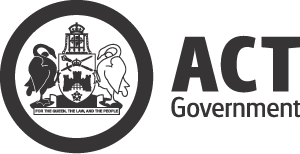 Determination 15 of 2017Full-Time Statutory Office Holder – Suburban Land Agency (Chief Executive Officer)made under the Remuneration Tribunal Act 1995, section 10 (Inquiries about holders of certain positions)ACOMPANYING STATEMENTBackgroundUnder section 10 of the Remuneration Tribunal Act 1995 the Remuneration Tribunal (Tribunal) is required to inquire into, and determine, the salary, allowances and other entitlements for certain Full-time public offices.  On 24 March 2017, the Chief Minister requested the Tribunal to determine the remuneration, allowances and other entitlements for the position of 
Chief Executive Officer of the Suburban Land Agency.The Tribunal issued Determination 8 of 2017 for the Suburban Land Agency Board in April 2017 before the enabling legislation, the City Renewal Authority and Suburban Land Agency Bill 2017, was introduced in the Legislative Assembly. The Determination was contingent on the roles and responsibilities of the positions not being materially altered during the passage of the Bill.The Bill was debated in the Legislative Assembly and passed on 11 May 2017.The Tribunal was advised that during the debate in the Assembly substantial amendments were made to the Bill.  These amendments significantly expanded the role of the Suburban Land Agency and consequently changed the roles and responsibilities of the position of Chief Executive Officer of the Agency. The Tribunal has therefore issued a new determination to reflect the City Renewal Authority and Suburban Land Agency Bill 2017 that was agreed and passed in the Legislative Assembly. The new Determination is Determination 15 of 2017.ConsiderationsThe Tribunal noted that the Suburban Land Agency is a Territory Authority responsible for activities outside the boundaries of declared urban renewal precincts such as:conducting all Government land sales and strategic acquisitions;undertaking civil works for Government estate developments;servicing as the vehicle through which the Government will enter into joint venture or other commercial arrangements to deliver land development projects;providing community information for operational elements of Government development projects; andconducting place making activities and establishment of new committees.The Tribunal considered information from a number of sources as part of its inquiry, including:national economic indicators including the Wage Price Index, Labour Force data, Average Weekly Earnings and the Consumer Price Index;economic forecasting; andadvice from officials representing the Chief Minister, Treasury and Economic Development Directorate who also provided comparative data in regard to the position of the Suburban Land Agency.The Tribunal considered the legislative changes in the City Renewal Authority and Suburban Land Agency Bill 2017 by the Legislative Assembly, specifically the increased complexity and scope of the Suburban Land Agency’s responsibilities following amendments to the Bill by the Legislative Assembly. As a result of those amendments, the authorising and operating environments in which the Suburban Land Agency will undertake its functions have been significantly altered and expanded.  The amendments agreed by the Legislative Assembly broaden the span of operation and control the Suburban Land Agency Board will have to navigate, including to areas of policy and program delivery that were beyond the land development activities proposed in the initial Bill.The critical changes made at the debate stage include:creation of new duties of board members supplementing those in the 
Financial Management Act 1996;expanding the functions of the Suburban Land Agency to include:meeting targets relating to affordable housing, community housing and public housing; carrying out the development of land in a manner that is environmentally sustainable;exercising functions in a way that supports statutory greenhouse gas emissions targets and delivers environmentally sustainable development; andfollowing and supporting whole of government strategies;creation of new and detailed reporting requirements to Legislative Assembly.DecisionThe Tribunal determined remuneration of $312,418 per annum for the position of Chief Executive Officer of the Suburban Land Agency, with commencement on the date of legal effect of the Suburban Land Agency.The position of Chief Executive Officer, Suburban Land Agency will be included in the general Full-time Statutory Office Holder determination at the Tribunal’s 2017 Spring Review. 30 May 2017        		     Australian Capital Territory Remuneration TribunalDetermination 15 of 2017Full- Time Statutory Office Holders – Suburban Land Agency (Chief Executive Officer)made under the Remuneration Tribunal Act 1995, section 10 (Inquiries about holders of certain positions)Commencement This instrument commences from the date of legal effect of the Suburban Land Agency. RemunerationA person appointed to the office of Chief Executive Officer, Suburban Land Agency is entitled to the annual salary of $312,418.A person appointed to the office specified in clause 2.1 must not receive the salary in clause 2.1 if the person is paid a higher salary for that office from another source.If a person appointed to the office specified in clause 2.1 is also appointed to another office, which is not a second job under the Public Sector Management Act 1994, the person must only receive salary for the office that has the highest remuneration.Other ConditionsAll conditions specified in Determination 4 of 2017 relating to Full-Time Statutory Office Holders will also apply to the Chief Executive Officer, Suburban Land Agency, viz., clauses 3 to 14 inclusive.30 May 2017Ms Anne Cahill Lambert AM	Chair................................................Dr Colin Adrian	Member................................................Mr James Smythe PSM	Member................................................